第六届“运输与时空经济”国际会议（TSTE2018）会议志愿者招募一、活动简介第六届“运输与时空经济”国际会议（TSTE2018）将于2018年10月12-14日在北京交通大学经济管理学院召开。会议将围绕城市可持续和智能交通的主题，从新型出行模式、物流创新，区位、交通和土地利用，生活方式、行为和可持续交通选择，智能交通技术，环境和社会因素对交通和物流的影响，可持续的交通治理和政策等7个专题开展交流，旨在展示可持续和智能交通领域学者的新成果，碰撞出交通研究的新火花，挑战遇到的新问题，探究可持续交通研究的新思维。会议组织方：北京交通大学经济管理学院会议时间：2018年10月12日—10月14日二、组织介绍三、志愿者招募（一）招募对象北京交通大学全日制在校生（研究生优先考虑）。（二）招募人数拟招募TSTE会议志愿者40名，（符合条件优先，按报名时间顺序招募）。（三）报名条件1. 富有社会责任感，道德品质优秀，遵守国家法律法规，自愿参加本次会议和活动的志愿服务，服从岗位调配，服从工作安排和管理；2. 身体健康，形象气质佳，普通话标准，具备志愿服务岗位必需的知识和技能，有大型会议、赛事服务、志愿服务或其他学生工作经历者优先；3. 熟练掌握摄影技巧，或文字书写能力优秀，或英语口语表达能力强，或有一定的投影设备调试基础、灵活掌握办公软件（应对突发办公软件播放问题）者优先考虑；4. 基本工作时间为2018年10月12-14日，部分人员需提前上岗或延后结束；5. 能够参加会前培训，确保会议和活动期间连续服务。（四）报名方式务必填写报名问卷  问卷链接：https://www.wjx.top/jq/27827087.aspx  问卷二维码：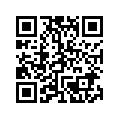 报名截止时间：2018年9月27日。联系人：王同学，邮箱17120532@bjtu.edu.cn注：请务必确认活动期间无其他课程冲突，能正常参加会议志愿服务。四、志愿者保障1.完成志愿工作的工作人员经会务组织方会后认定，最多可计素质拓展活动3次；2. 提供第TSTE 2018学生志愿者服务证书（志愿者服务活动已在学院研究生工作组备案）；3. 为志愿者提供服务期间餐饮及学校和会场之间交通报销。北京交通大学经济管理学院北京交通大学经济管理学院研究生工作组序号组名工作简介能力要求（参考）人数1注册组1.注册服务台；2.大堂迎宾及物品保管。1.熟练掌握办公软件；2.协调沟通。52宣传出版组1.摄影摄像：拍摄或录制会前组委会的各项工作片段、会议注册以及大会各个环节；2.宣传报道：会前会议介绍、会议进展、各报道板块模板准备等；会中在模板基础上快速形成图文并茂报道稿件；3.微信平台新闻推送等。1.摄影志愿者:热爱摄影，并具有一定的摄影摄像功底，懂得抓拍重要场景，报名附上拍摄相关作品，并在面试时带上自己的拍摄作品；2.文案志愿者:文字书写能力强，反应迅速，会基本的文字排版，具有通讯稿撰写相关经验优先。    53会场组1.会场布置；2.机动工作；3.物资管理1.协调沟通能力强。204设备组1.熟悉会场的设备、数量等；2.了解会场PPT、word等应用软件、激光笔、麦克风的使用方法，保管相应电池；3.遇到演示文件无法打开、激光笔使用异常等情况，经培训后能及时有效解决；4.熟悉相关负责老师、附近会场志愿者，存储联系方式，遇到问题及时沟通，提前调试各会场设备，熟悉设备安装、回收方法，及时回收并保管设备；5.清楚报告张贴会场更换海报时间和方法。1.时间观念强；2.熟悉PPT、word等应用软件，以及激光笔、麦克风的使用方法；3.熟悉计算机与投影仪之间的接口方式，有投影调试经历者优先。85财务组1.发票开具；2.账目核对。1.细致认真；2.有相关财务知识2